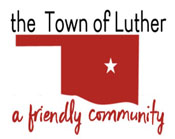 BOARD OF TRUSTEES FOR THE TOWN OF LUTHERSPECIAL L.P.W.A. MEETING AGENDAMINUTESIn accordance with the Open Meeting Act, Title 25, Section 311 of the Oklahoma Statutes, the Town of Luther, County of Oklahoma, 119 S. Main Street, hereby calls a Special L.P.W.A. Meeting of the Luther Board of Trustees, Thursday, October 24th, 2019 at 6:30 p.m. at The Luther Community Building, 18120 East Hogback Road, Luther, OK 73054.Call to order.Roll Call… B. Hall Absent.Determination of a quorum… Yes.Trustee Comments.No Action.Trustee Two (Brian Hall)Consideration discussion and possible action regarding the suspension of the planning meetings for November and December. Planning Meetings defined as the Special Regular Meeting held every 4th Thursday of the month (November 28th & December 26th).Motion to approve as written: J. White… 2nd: T. Langston… 3 Yes votes.Consideration, discussion and possible action to purchase and install 3 spindles for the riding mower, at $125 each, plus labor not to exceed $1,000.00. Motion to approve as written: T. Langston… 2nd: J. Schwarzmeier… 3 Yes votes.Trustee Five (Jenni White)Consideration, discussion and possible action to review and select a health insurance plan/s for LPWA employees.Motion to renew existing: J. White… 2nd: T. Langston… 3 Yes votes.Citizen participation:  Citizens may address the Board during open meetings on any matter on the agenda prior to the Board taking action on the matter. On any item not on the current agenda, citizens may address the Board under the agenda item Citizen Participation. Citizens should fill out a Citizen’s Participation Request form and give it to the Mayor. Citizen Participation is for information purposes only, and the Board cannot discuss, act or make any decisions on matters presented under Citizens Participation. Citizens are requested to limit their comments to two minutes.No Action.Adjourn.Motion to adjourn: T. Langston… 2nd: J. Schwarzmeier… 3 Yes votes.____transcribed 10/25/2019 by___Kim Bourns, Town Clerk/Treasurer*Agenda Posted Tuesday, October 22nd, 2019 at Luther Town Hall, on the website at www.townoflutherok.com and on Facebook at The Town of Luther, prior to 6:30 pm.